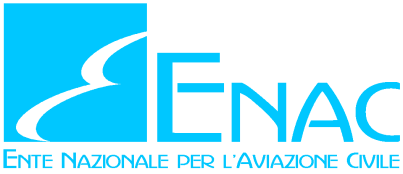 LISTA DELLE DIFFERENZE TRA FFS_______  ed AEROMOBILE________OPERATORE _______________________COA N° IT.AOC._____ (Ref: Reg.(EU) 965/2012 – ORO.FC.145(c)) (DA ALLEGARE ALLA DOMANDA DI APPROVAZIONE PER LE DIFFERENZE TRA FFS ED AEROMOBILE OPERATO)LISTA DELLE DIFFERENZE TRA FFS_______  ed AEROMOBILE________OPERATORE _______________________COA N° IT.AOC._____ (Ref: Reg.(EU) 965/2012 – ORO.FC.145(c)) (DA ALLEGARE ALLA DOMANDA DI APPROVAZIONE PER LE DIFFERENZE TRA FFS ED AEROMOBILE OPERATO)LISTA DELLE DIFFERENZE TRA FFS_______  ed AEROMOBILE________OPERATORE _______________________COA N° IT.AOC._____ (Ref: Reg.(EU) 965/2012 – ORO.FC.145(c)) (DA ALLEGARE ALLA DOMANDA DI APPROVAZIONE PER LE DIFFERENZE TRA FFS ED AEROMOBILE OPERATO)LISTA DELLE DIFFERENZE TRA FFS_______  ed AEROMOBILE________OPERATORE _______________________COA N° IT.AOC._____ (Ref: Reg.(EU) 965/2012 – ORO.FC.145(c)) (DA ALLEGARE ALLA DOMANDA DI APPROVAZIONE PER LE DIFFERENZE TRA FFS ED AEROMOBILE OPERATO)EDIZIONE n.0221/01/2022EDIZIONE n.0221/01/2022EDIZIONE n.0221/01/2022In accordo ad AMC1.ORO.FC.145(d), le differenze tra FFS ed Aeromobile operato devono essere riportate nella Lista delle Differenze, classificate secondo i Capitoli ATA (Air Transport Association). Le differenze tra il dispositivo e l'aeromobile devono essere descritte in OMD ed affrontate attraverso un briefing o un addestramento specifico, a seconda dei casi, prima di ogni sessione di addestramento/controllo. La seguente tabella è una guida che può essere estesa, se necessario. L’Operatore rimane il responsabile della corretta e completa compilazione.In accordo ad AMC1.ORO.FC.145(d), le differenze tra FFS ed Aeromobile operato devono essere riportate nella Lista delle Differenze, classificate secondo i Capitoli ATA (Air Transport Association). Le differenze tra il dispositivo e l'aeromobile devono essere descritte in OMD ed affrontate attraverso un briefing o un addestramento specifico, a seconda dei casi, prima di ogni sessione di addestramento/controllo. La seguente tabella è una guida che può essere estesa, se necessario. L’Operatore rimane il responsabile della corretta e completa compilazione.In accordo ad AMC1.ORO.FC.145(d), le differenze tra FFS ed Aeromobile operato devono essere riportate nella Lista delle Differenze, classificate secondo i Capitoli ATA (Air Transport Association). Le differenze tra il dispositivo e l'aeromobile devono essere descritte in OMD ed affrontate attraverso un briefing o un addestramento specifico, a seconda dei casi, prima di ogni sessione di addestramento/controllo. La seguente tabella è una guida che può essere estesa, se necessario. L’Operatore rimane il responsabile della corretta e completa compilazione.In accordo ad AMC1.ORO.FC.145(d), le differenze tra FFS ed Aeromobile operato devono essere riportate nella Lista delle Differenze, classificate secondo i Capitoli ATA (Air Transport Association). Le differenze tra il dispositivo e l'aeromobile devono essere descritte in OMD ed affrontate attraverso un briefing o un addestramento specifico, a seconda dei casi, prima di ogni sessione di addestramento/controllo. La seguente tabella è una guida che può essere estesa, se necessario. L’Operatore rimane il responsabile della corretta e completa compilazione.In accordo ad AMC1.ORO.FC.145(d), le differenze tra FFS ed Aeromobile operato devono essere riportate nella Lista delle Differenze, classificate secondo i Capitoli ATA (Air Transport Association). Le differenze tra il dispositivo e l'aeromobile devono essere descritte in OMD ed affrontate attraverso un briefing o un addestramento specifico, a seconda dei casi, prima di ogni sessione di addestramento/controllo. La seguente tabella è una guida che può essere estesa, se necessario. L’Operatore rimane il responsabile della corretta e completa compilazione.In accordo ad AMC1.ORO.FC.145(d), le differenze tra FFS ed Aeromobile operato devono essere riportate nella Lista delle Differenze, classificate secondo i Capitoli ATA (Air Transport Association). Le differenze tra il dispositivo e l'aeromobile devono essere descritte in OMD ed affrontate attraverso un briefing o un addestramento specifico, a seconda dei casi, prima di ogni sessione di addestramento/controllo. La seguente tabella è una guida che può essere estesa, se necessario. L’Operatore rimane il responsabile della corretta e completa compilazione.In accordo ad AMC1.ORO.FC.145(d), le differenze tra FFS ed Aeromobile operato devono essere riportate nella Lista delle Differenze, classificate secondo i Capitoli ATA (Air Transport Association). Le differenze tra il dispositivo e l'aeromobile devono essere descritte in OMD ed affrontate attraverso un briefing o un addestramento specifico, a seconda dei casi, prima di ogni sessione di addestramento/controllo. La seguente tabella è una guida che può essere estesa, se necessario. L’Operatore rimane il responsabile della corretta e completa compilazione.In accordo ad AMC1.ORO.FC.145(d), le differenze tra FFS ed Aeromobile operato devono essere riportate nella Lista delle Differenze, classificate secondo i Capitoli ATA (Air Transport Association). Le differenze tra il dispositivo e l'aeromobile devono essere descritte in OMD ed affrontate attraverso un briefing o un addestramento specifico, a seconda dei casi, prima di ogni sessione di addestramento/controllo. La seguente tabella è una guida che può essere estesa, se necessario. L’Operatore rimane il responsabile della corretta e completa compilazione.In accordo ad AMC1.ORO.FC.145(d), le differenze tra FFS ed Aeromobile operato devono essere riportate nella Lista delle Differenze, classificate secondo i Capitoli ATA (Air Transport Association). Le differenze tra il dispositivo e l'aeromobile devono essere descritte in OMD ed affrontate attraverso un briefing o un addestramento specifico, a seconda dei casi, prima di ogni sessione di addestramento/controllo. La seguente tabella è una guida che può essere estesa, se necessario. L’Operatore rimane il responsabile della corretta e completa compilazione.Capitolo ATA Impianto/ApparatoImpianto/ApparatoDifferenzaRiferimentoOM/DLivello di Conformità(AMC1.ORO.FC.145(d))Livello di Conformità(AMC1.ORO.FC.145(d))FCHARSI / NOPROCSI / NO A     B     C    D A     B     C    D A     B     C    D A     B     C    D A     B     C    D A     B     C    D A     B     C    D A     B     C    D A     B     C    D A     B     C    D A     B     C    D A     B     C    D A     B     C    D A     B     C    D